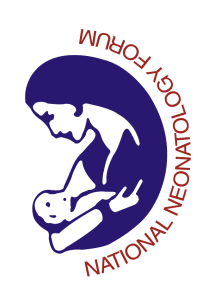 NATIONAL NEONATOLOGY FORUM 15th NNF Doctors FELLOWSHIP Exit EXAM- August 2020 RESULTNAMEResultDr. Thaslima AboobackerPassDr. Zeemit Salim HiraniPassDr. Rahul MaskiPassDr. Prashant Laxmanrao RamtekkarPassDr. Vinod KumarPassDr. Harsha KumawatPassDr. Palash AgrawalPassDr. Navyalatha PaladuguPassDr. Dhairyashil V. KhambalkarPassDr. Ejas Peer RahimanPassDr. Sindhu Karthika AmminiPassDr. Moideen ShariefPassDr. Ann Mary ZachariasPassDr. Mohamed ReshadPassDr. Swati Rajendra SonawanePassDr. Richa Malik PassDr. Shankar RaiPassDr. Tegsimran Singh DuggalPassDr. Shikha HandaPassDr. Sohana GuptaPassDr. Manvi BhatiaPassDr. Naman KalraPassDr. Rahul Dixit PassDr. Mayank JainPassDr. FarhatunissaPassDr. Rajesh Kumar RathiPassDr. G Hriday ChandraPassDr. Anusha KattulaPassDr. Aneela PasumarthiPassDr. M BhaskarPassDr. ZainabPassDr. Shruthi PatelPassDr. Sachin GargPassDr. Rampa Snitha ReddyPassDr. Vijay JatothuPassDr. Chinmaya HLPassDr. Sowjanya  YendapuPassDr. Vasav Darshan Desai PassDr. Indu Sree SattiPassDr. M. Swathvik KumarPass